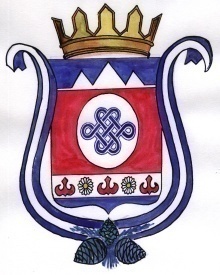 ПОСТАНОВЛЕНИЕ                                                               JОП02 декабря 2021 года № 58                                                             с. КамлакО внесении изменений в постановление от 29.12.2020 года № 52 «Об утверждении Порядка уведомления муниципальными служащими представителя нанимателя (работодателя) о намерении выполнять иную оплачиваемую работу»В соответствии с Федеральным законом от 25 декабря 2008 г. N 273-ФЗ "О противодействии коррупции", Федеральным законом от 02.03.2007 г. № 25-ФЗ «О муниципальной службе в Российской Федерации», ПОСТАНОВЛЯЮ:1.Внести следующие изменения в постановление Главы МО Камлакское сельское поселение от 29.12.2020 года № 52 «Об утверждении Порядка уведомления муниципальными служащими представителя нанимателя (работодателя) о намерении выполнять иную оплачиваемую работу»: 1.1. Пункт 2 Порядка изложить в следующей редакции «Муниципальный служащий, за исключением муниципального служащего, замещающего должность главы местной администрации по контракту, вправе с предварительным письменным уведомлением представителя нанимателя (работодателя) выполнять иную оплачиваемую работу, если это не повлечет за собой конфликт интересов и если иное не предусмотрено ст. 14 Федерального закона от 02.03.2007 г. № 25-ФЗ «О муниципальной службе в Российской Федерации».2.  Обнародовать настоящее Постановление в соответствии с п.7 ст. 48 Устава МО Камлакское сельское поселение3.  Настоящее постановление вступает в силу с даты его официального обнародования.	4.    Контроль за исполнением данного постановления оставляю за собой.   Глава МО Камлакское сельское поселение: ________________________ С.В. Соколов 